   				Отделение 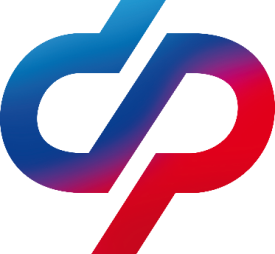         Фонда пенсионного  и социального страхования                         РФ по Забайкальскому краю___________________________________________________				       ПРЕСС-РЕЛИЗВ Забайкальском крае оформлено более 9 тысяч электронных сертификатов на технические средства реабилитацииВ Забайкальском крае в 2022 году 574 получателя оформили электронные сертификаты на 9138 технических средств реабилитации  на общую сумму более 26 миллионов рублей.Подать  заявление на получение электронного сертификата можно через Единый портал госуслуг,  в клиентских службах Отделения Социального фонда России по Забайкальскому краю, в МФЦ, через мобильное приложение «Социальный навигатор». Для оформления  необходимо представить документ, удостоверяющий личность, индивидуальную программу реабилитации и номер карты «МИР». При обращении через госуслуги достаточно заявления и реквизитов карты.  Цифровой документ оформляется в течение пяти рабочих дней. В электронном каталоге ТСР представлено свыше 6,7 тысячи изделий реабилитации, а также 609 организаций-поставщиков и производителей средств реабилитации. В каталоге можно узнать стоимость ТСР, уточнить их производителей, а также адреса магазинов, принимающих к оплате электронные сертификаты.Подробная информация на сайте СФР https://sfr.gov.ru/grazhdanam/invalidam/tsr/electronic_tsr/ 